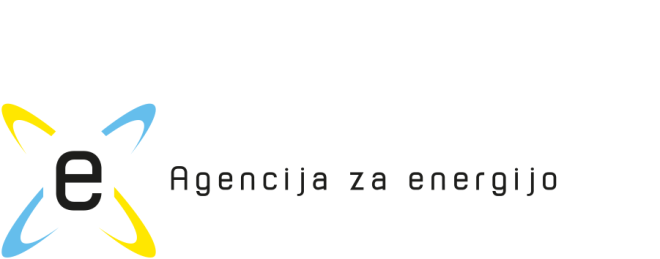 Tabela pripomb k predlogu:A K T Ao načinu izkazovanja informacij na računu za električno energijo in v dodatnem pojasniluIme/naziv predlagatelja:Naslov:Datum:Št. členaVsebina pripombe oz. predlogaUtemeljitev